ГЛАВАМ АДМИНИСТРАЦИЙ МУНИЦИПАЛЬНЫХ РАЙОНОВ И МЭРАМ ГОРОДСКИХ ОКРУГОВ ЧЕЧЕНСКОЙ РЕСПУБЛИКИУправление Федеральной службы государственной регистрации, кадастра и картографии по Чеченской Республике просит Вас рассмотреть вопрос о публикации в средствах массовой информации периодическом издании (районная газета) статью посвященную изменениям в учетно-регистрационной системе, а также на сайте администрации.О проведенной публикации просим сообщить с указанием ссылки в срок до 01.02.2024г.Приложение: на 1 листе.С уважением,	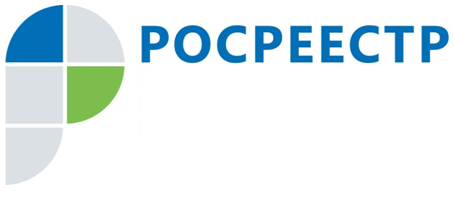 #РосреестрВ ЕГРН внесены 11 границ населенных пунктовВ рамках исполнения Госпрограммы Российской Федерации "Национальная система пространственных данных" в ЕГРН внесены сведения о еще 11 границах населенных пунктов Чеченской Республики. Всего на 18.12.2023 в базе данных Единого государственного реестра недвижимости имеются сведения о 323 границах населенных пунктов. 	«Управление Росреестра по Чеченской Республике напоминает, что сведения о границах обязательно должны быть внесены в ЕГРН. За это отвечают органы государственной власти и местного самоуправления. Границы городских, сельских населенных пунктов отделяют земли населенных пунктов от земель иных категорий. Таким образом, одним из основных признаков, отличающих земельные участки из состава земель населенных пунктов от земельных участков из состава иных категорий земель, является включение соответствующих земельных участков в границу населенного пункта», - сообщил заместитель руководителя Управления Росреестра по Чеченской Республике Абу Шаипов.Справочно: Установление, изменение границ населенных пунктов осуществляются в соответствии с законодательством Российской Федерации о градостроительной деятельности (статья 84 Земельного кодекса Российской Федерации).Заместитель руководителя Управления Росреестра по Чеченской РеспубликеА.Л. ШаиповФЕДЕРАЛЬНАЯ СЛУЖБА ГОСУДАРСТВЕННОЙ РЕГИСТРАЦИИ, КАДАСТРА И КАРТОГРАФИИ(РОСРЕЕСТР)Управление Федеральной службы государственной регистрации, кадастра и картографии по Чеченской Республике (Управление Росреестра по Чеченской Республике)ЗАМЕСТИТЕЛЬ РУКОВОДИТЕЛЯул. Моздокская, 35, г. Грозный, 364020                                     тел.: (8712) 22-31-29, факс: (8712) 22-22-89e-mail.: 20_upr@rosreestr.ru, http://www.rosreestr.gov.ru                              А.Л. Шаипов